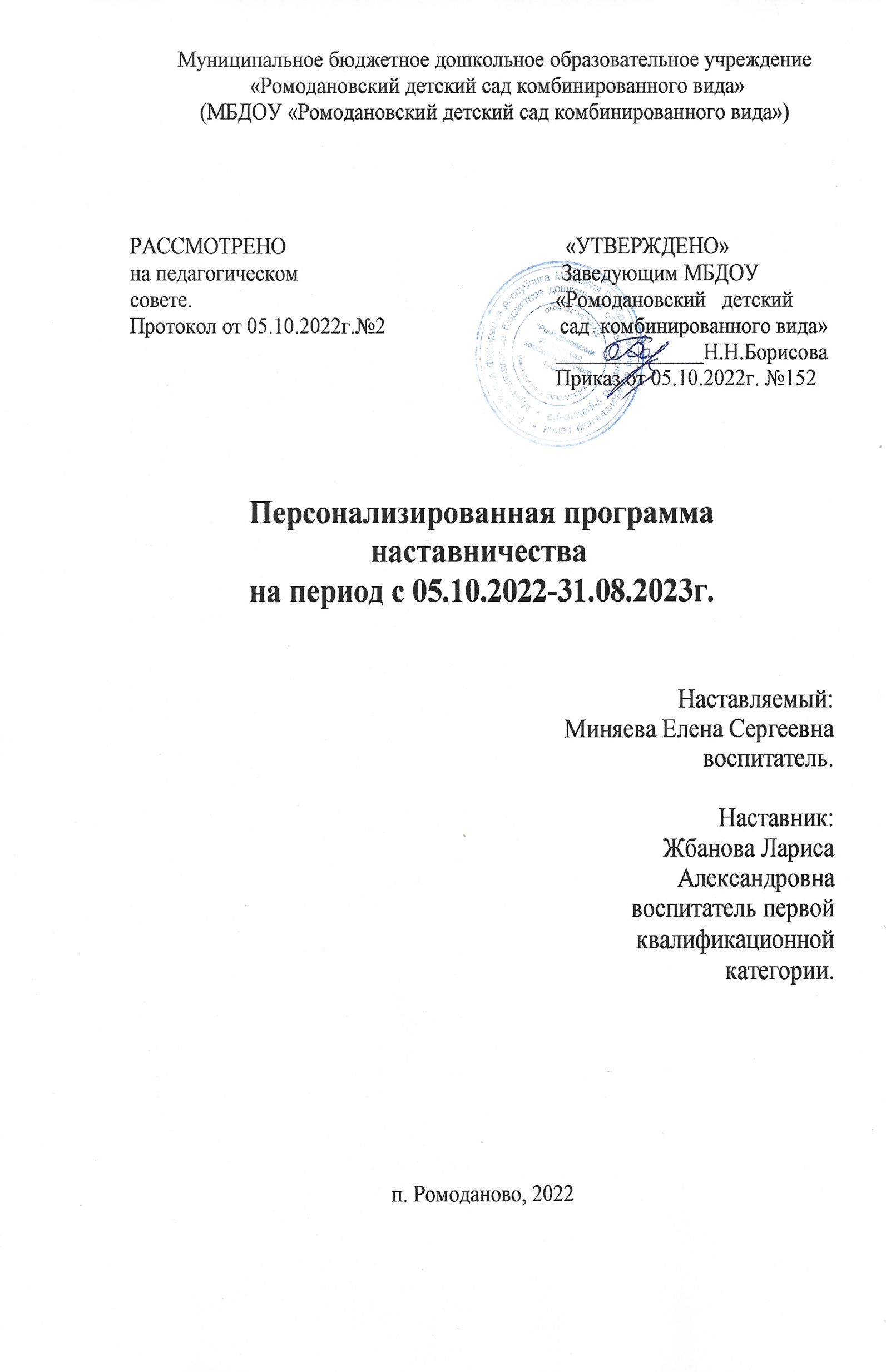  Пояснительная записка Персонализированная программа наставничества – это краткосрочная программа, включающая описание форм и видов  наставничества,  участников наставнической деятельности и перечень мероприятий, нацеленных на устранение выявленных профессиональных затруднений наставляемого и на поддержку его сильных сторон.Цель: создание организационно-методических условий для развития профессиональных знаний, умений и навыков и успешной адаптации молодого специалиста в условиях дошкольной образовательной организации. Задачи:
1) выявить затруднения молодого специалиста в педагогической практике и оказать необходимую помощь по их преодолению;
2)  создать условия для развития профессиональных навыков молодого педагога, в том числе навыков применения различных средств, форм обучения и воспитания, психологии общения со школьниками и их родителями;
3) мотивировать молодого педагога к самообразованию и профессиональному самосовершенствованию.
4) оказание помощи в ведении документации учителя. 
Содержания деятельности:
Запросы наставляемого: развитие профессиональных умений и навыков молодого специалиста. Оказание методической помощи в повышении общего дидактического и методического уровня организации  воспитательно – образовательного  процесса.
Срок реализации программы наставничества: 1 год.
Режим работы в паре наставничества: очный Форма наставничества: «педагог-педагог», наставничество в группе.
Вид наставничества: традиционный «один – на один»,наставничество в группе.
Мероприятия программы:
1. Диагностика затруднений молодого педагога и выбор форм организации обучения и воспитания, и оказание необходимой помощи на основе анализа выявленных потребностей.
2. Посещение занятий и других мероприятий молодого педагога и определение способов повышения их эффективности.
3. Ознакомление молодого педагога с основными направлениями и формами активизации познавательно-исследовательской, художественной, игровой  и др. деятельности обучающихся.
4. Демонстрация молодому педагогу опыта успешной педагогической деятельности.
5. Организация мониторинга и рефлексии эффективности совместной деятельности. 
Ожидаемые результаты: 
1. Успешная адаптации молодого педагога в учреждении.
2. Повышение профессиональной компетентности молодого педагога в вопросах организации образовательного процесса.
3.Совершенствование методов работы молодого педагога по развитию творческой и самостоятельной деятельности обучающихся.
4. Использование в работе начинающего педагога современных педагогических технологий.
5.Своевременное и качественное заполнение документации.
 
План мероприятийСодержаниеСрокиФорма работы1.Знакомство наставника и подопечного, обсуждение организационно- методических основ программыОктябрьКонсультация по интересующим вопроса2. Диагностика проф. дефицитовОктябрьАнкетирование3. Беседа. Традиции ДОО. Ближайшие и перспективные планы.НоябрьБеседа, консультация.4. Планирование и организация работы по тематическим неделям в группе  (изучение основных тем, обсуждение календарно-тематического и перспективного  планирования, методической литературой).В течении годаУчастие в работе методического объединения.5. Консультации по работе с документациейНоябрьКонсультация6. Требования к современному занятию. Консультации по планированию занятий. Консультации по эффективности использования времени на занятии.НоябрьЗнакомство с планом составления конспектов. Посещение молодым специалистом занятий и режимных моментов у наставника.7. Посещение занятий молодого педагога с целью знакомства с работой, выявления затруднений, оказания методической помощи.ДекабрьВзаимопосещение молодого специалиста и наставника занятий и режимных моментов.8. Изучение положения о мониторинге в ДОО.ЯнварьИзучение видов мониторинга, форм его проведения.9. Обучение составлению диагностических материалов  по окончании полугодия.ЯнварьМетодика проведения обследования10.Знакомство с опытом работы педагогов   ДОО.ЯнварьПосещение занятий с целью оказания методической помощи. Изучение вопроса «Проблемы дисциплины на занятии».11. Привлечение молодого педагога к участию в конкурсах (подготовка воспитанников, самого педагога).ФевральКонсультации12. Выстраивание работы с родителями.В течении годаКонсультации13.Индивидуальный подход в организации образовательной  деятельности. Умение работать с одарёнными детьми, а также с детьми с ОВЗМартДискуссия на тему: «Трудная ситуация в работе с детьми»14.Посещение молодым специалистом занятий  воспитателя – наставника.В течении годаМетодика проведения занятий15.Собеседование по вопросам планирования и организации самообразования.МартСовместное планирование проекта16.Свременные образовательные технологии, их использование в  образовательном процессе.АпрельКонсультации, обмен опытом17.Консультации по итоговой диагностике воспитанников.МайМетодика проведения обследования18.Итоговое мероприятиеМайСоставление методической разработки занятия молодым специалистом.19.Подведение итогов сотрудничестваМайСамоанализ молодого специалиста